Good Morning to AllHopefully our winter weather is behind us and Spring Sun will brighten our days as we move into the next 28 day lock down.  We hope everyone is well and in the que for their vaccination as the fight to get out of this pandemic continues.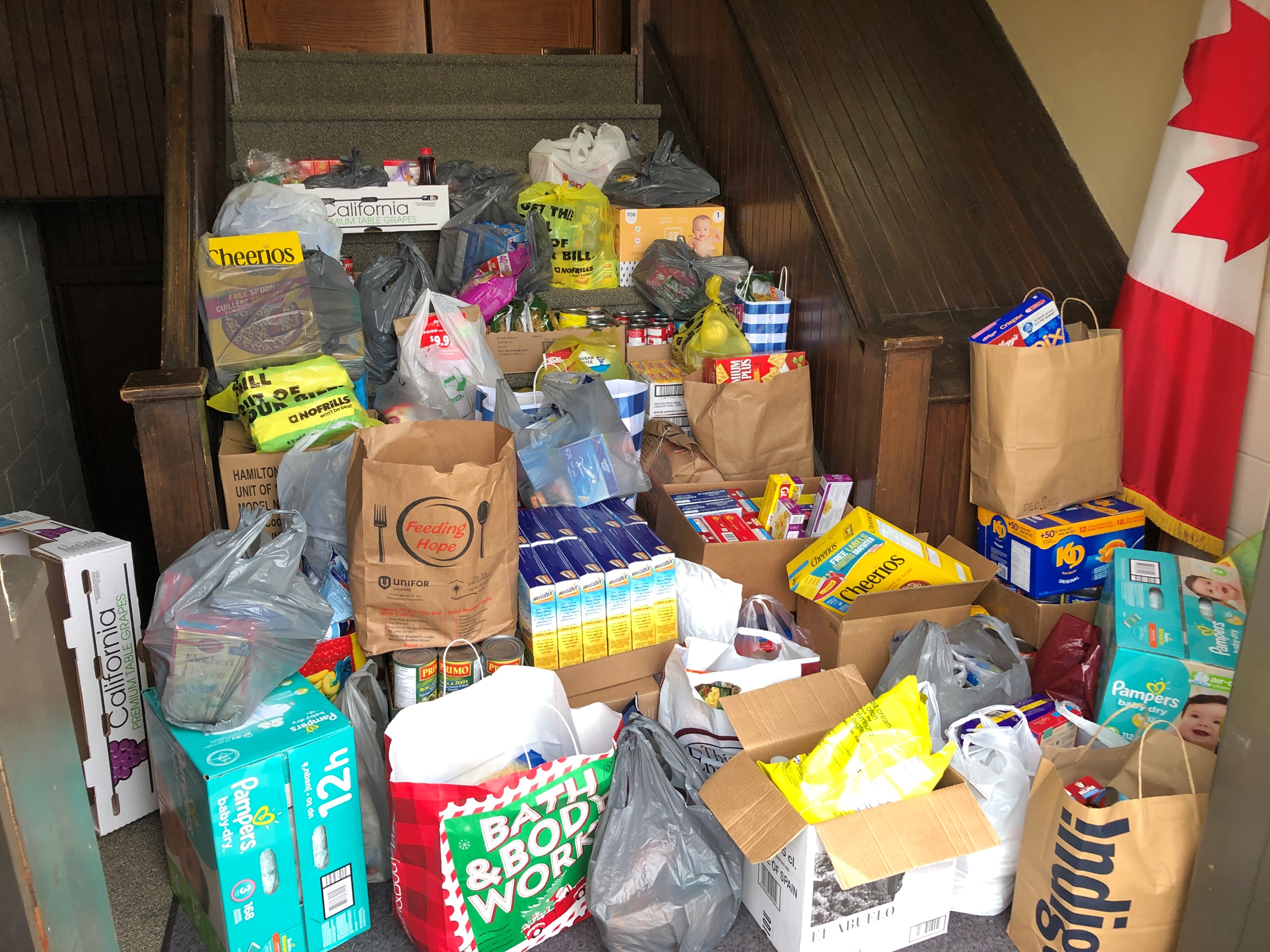 Wanted to send along a huge “Thank You” to everyone for the tremendous support of our Food Drop Off last week.   We had an overwhelming response, so much so that we needed to call the Inn to bring their van to pick up.  The Inn of the Good Shepherdis very appreciative of our continued support.Our Lenten Journey weekly discussion is also over and we want to Thank Rev. Marilyn for a great discussion every week.  I think I speak for all those who attended that we all enjoyed the topics, the interaction and the opportunity to talk amongst ourselves.  We hope to add another study somewhere down the road.  If anyone has suggestions, please let me know.We invite you to share in our virtual Easter services :  Today you will find our “Good Friday” Service of RemembranceThen early Sunday morning – join us for our “Sunrise Service”And then following that our Glad Easter Morning regular service Our services may be reached through our website – www.londonroadwestunitedchurch.com under “Virtual Services”.  You should see the date, simply click and you will be able to watch from that page.The link below will take you directly to the “You Tube” view of all services, again listed by date.  https://www.youtube.com/channel/UCvEzH6Emb6Asp-n4HxbyQEgAs we are in the midst of Easter, I would like to share “I Deny the Resurrection” penned by Irish philosopher and theologian Peter Rollins.  Rollins challenges us to proclaim the Good News of Resurrection daily in our community.  This piece has been shared through the Antler River News.“I deny the resurrection of Christ every time I do not serve at the feet of the oppressed, each day that I turn my back on the poor; I deny the resurrection of Christ when I close my ears to the cries of the downtrodden and the opposed.Every time I do not serve my neighbour, every time I walk away from the poor….. I deny the resurrection every time I participate in an unjust system.However there are moments when I affirm that resurrection, few and far between as they are.I affirm the resurrection when I stand up for those who are forced to live on their knees.I affirm the resurrection when I speak for those who have had their tongues torn out.I affirm the resurrection, when I cry for those who have no more tears left to shed.I affirm the resurrection each and every time I look into your eyes and see the face of Christ.May it be so for you and all communities of faith.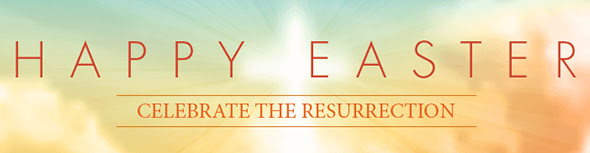 